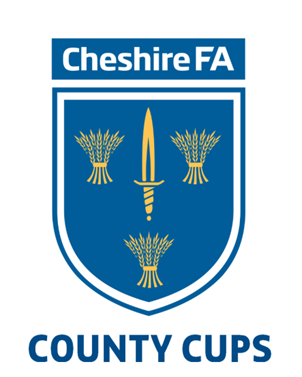 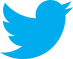 Shirt No.SurnameForenameGoalsMin. ScoredOwn GoalsShirt No.Used SubstitutesUsed SubstitutesGoalsMin.Scored